DERS BİLGİLERİDERS BİLGİLERİDERS BİLGİLERİDERS BİLGİLERİDERS BİLGİLERİDERS BİLGİLERİDersKoduYarıyılT+U SaatKrediAKTSAtatürk RönesansıATA 51223+036Dersin DiliTürkçe 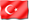 Dersin SeviyesiYüksek LisansDersin TürüSeçmeliDersin KoordinatörüProf. Dr. Tülay BARANDersi VerenlerAtatürk İlkeleri ve İnkılap Tarihi Enstitüsü tarafından görevlendirilen öğretim üyeleri/öğretim görevlileriDersin Yardımcıları-Dersin AmacıCumhuriyetin ilk yıllarındaki toplumsal, siyasi ve ekonomik genişlemeyi anlamayı hedefler.Dersin İçeriğiBelli başlı siyasi ve ekonomik ideolojilerin ortaya çıkış nedenleri, çöküşleri ve günümüzdeki durumunun anlatırDersin Öğrenme ÇıktılarıÖğretim YöntemleriÖlçme Yöntemleri1. Kültür, Medeniyet, Uygarlık kavramlarını açıklar.1,2,3A,B,C2. Toplumsal yapıyı anlatır.1,2,3A,B,C3. Ekonomi Politkalarını irdeler.1,2,3A,B,C4. Çok Partili sisteme geçiş denemelerini tartışır.1,2,3A,B,C5 Kültür, eğitim ve sanat politikalarını analiz eder.1,2,3A,B,CÖğretim Yöntemleri: 1:Anlatım, 2:Soru-Cevap, 3:TartışmaÖlçme Yöntemleri: A:Sınav, B:Sunum, C: Ödev DERS AKIŞIDERS AKIŞIDERS AKIŞIHaftaKonularÖn Hazırlık1“Kültür” , “Medeniyet” , “Uygarlık” Kavramlarının 20. Yüzyılda Algılanış Biçimleri ve Bu Kavramlar Üzerine Yapılan TartışmalarBelirlenen metinlerin okunması2Cumhuriyetin İlk Yıllarında Toplumsal, Demografik ve Ekonomik açıdan genel görünümBelirlenen metinlerin okunması3Cumhuriyet Dönemi Ekonomi Politikası, Lozan’ın ekonomiye ilişkin kararları, İzmir İktisat KongresiBelirlenen metinlerin okunması4Cumhuriyet Dönemi Ekonomi Politikası Devam Yerli Malı Anlayışı ve Uygulamaları, Sanayileşme Çalışmaları, Ulaşım PolitikalarıBelirlenen metinlerin okunması5Çok Partili Yaşama Geçiş Süreci ve Terakkiperver Cumhuriyet FırkasıBelirlenen metinlerin okunması6Çok Partili Yaşama Geçiş Süreci ve Serbest Cumhuriyet FırkasıBelirlenen metinlerin okunması7Çok Partili Yaşama Geçiş Süreci ve Demokrat PartiBelirlenen metinlerin okunması8Anayasalar ve Anayasaların Yapılma SüreçleriBelirlenen metinlerin okunması9Cumhuriyet Dönemi Kültür PolitikalarıBelirlenen metinlerin okunması10Cumhuriyet Dönemi Eğitim Politikaları, Harf Değişikliği, Millet Mektepleri, Köy Enstitüleri,Belirlenen metinlerin okunması11Cumhuriyet Dönemi Laikleşme Politikaları, Eğitimde Laikleşme, Anayasada Laikleşme, Devlet Kurumlarında LaikleşmeBelirlenen metinlerin okunması12Cumhuriyet Dönemi Nüfus Sayımları ve SonuçlarıBelirlenen metinlerin okunması13 Cumhuriyet Dönemi Tarih Tezi, Dile İlişkin ÇalışmalarBelirlenen metinlerin okunması14Cumhuriyet Dönemi Sanat PolitikasıBelirlenen metinlerin okunması15Vize + Final ÖdevKAYNAKLARKAYNAKLARDers NotuDiğer KaynaklarAtatürk’ün Söylev ve DemeçleriMATERYAL PAYLAŞIMI MATERYAL PAYLAŞIMI Dökümanlar-Ödevler-Sınavlar-DEĞERLENDİRME SİSTEMİDEĞERLENDİRME SİSTEMİDEĞERLENDİRME SİSTEMİYARIYIL İÇİ ÇALIŞMALARISAYIKATKI YÜZDESİVize Ödevi 150Final Ödevi150Toplam100DERSİN PROGRAM ÇIKTILARINA KATKISIDERSİN PROGRAM ÇIKTILARINA KATKISIDERSİN PROGRAM ÇIKTILARINA KATKISIDERSİN PROGRAM ÇIKTILARINA KATKISIDERSİN PROGRAM ÇIKTILARINA KATKISIDERSİN PROGRAM ÇIKTILARINA KATKISIDERSİN PROGRAM ÇIKTILARINA KATKISINoProgram Öğrenme ÇıktılarıKatkı DüzeyiKatkı DüzeyiKatkı DüzeyiKatkı DüzeyiKatkı DüzeyiNoProgram Öğrenme Çıktıları123451Farklı alanlardaki kuram, yöntem ve uygulamaları ilgili alana adapte edebilme becerisi kazanma.X2Cumhuriyet tarihi ile ilgili veri toplama, literatür inceleme ve analiz yapma becerisini kazanma.X3Uzmanlık alanları ile ilgili olarak ulusal ve uluslararası çevrelerle iletişim kurabilme becerisi kazanma.X4Bilimsel araştırma sürecine ilişkin yöntem bilgi ve becerisine sahip olma.X5Eleştirel bir değerlendirme ve sentez yapma yeterliliği kazanma.X6Tez konusu ile ilgili yeterli düzeyde araştırma yapmış olmakX7Akademik hayatın gerektirdiği düzeyde davranış ve etik duyarlılığa sahip olma.X8Disiplinler arası çalışabilme becerisine sahip olmak ve farklı alanlardaki kuram, yöntem ve uygulamaları ilgili alana adapte edebilme becerisi kazanmaX9Yeniliklere ve yeni fikirlere açık olma ve yeni fikirler üretebilme becerisi kazanma.X10Mustafa Kemal’in fikir ve ideallerinin tam ve doğru anlaşılmasıXAKTS / İŞ YÜKÜ TABLOSUAKTS / İŞ YÜKÜ TABLOSUAKTS / İŞ YÜKÜ TABLOSUAKTS / İŞ YÜKÜ TABLOSUEtkinlikSAYISISüresi
(Saat)Toplam
İş Yükü
(Saat)Ders Süresi 14342Sınıf Dışı Ders Çalışma Süresi14684Vize Ödevi11212Final Ödevi11212Toplam İş Yükü150Toplam İş Yükü / 25 (s)6Dersin AKTS Kredisi6